Type of Paper (12-point, Arial)Title of Paper: Example of Layout (14-point, Bold, Times New Roman)First AUTHOR* 1), Second AUTHOR 2) and Third AUTHOR 3) (11-point, Times New Roman with superscript number with right parenthesis)Abstract: (9-point, Bold, Times New Roman) This is a template to prepare the draft layout of your paper (Article/ Review/ Development of System and Software/ Short Article/ Notes/ Lecture Note), which is requested after the paper is accepted. This template is designed for A4 paper. The main text of the paper is set in the 9-point Times New Roman, excepting sections otherwise indicated. Specific formatting options are assigned to the title page, sections (subsections) and some special words, which are shown in this template. The paper is set in a two-column format except for the title page and possibly Japanese Abstract in the last page. You may prepare the draft layout only by pasting the text properly into this template so as to keep the formatting.Key words: (9-point, Bold, Times New Roman) Keyword1, Keyword2, Keyword3, Keyword4, Keyword5 (5 or less)1. Introduction (10-point, Arial)Please refer to “Information for Contributors” (JSGI, 2020) when you submit the paper. After the paper is accepted through peer review processes, following files are requested:● Word file of the paper● Image file (e.g. bmp, jpeg, png, tiff, ppt) of Figures and Tables● Draft layout of the paper (Word file or PDF file)The draft layout is useful to tell the printing office about your request on scales of Figures and Tables, and the arrangement of the text, Figures and Tables. This template helps you to prepare the draft layout under Microsoft Word environment.2. Page Format (10-point, Arial)2-1．Margin of page (9-point, Bold, Times New Roman)Paper size is A4. Margins are:  Top:  28 mm    Bottom: 20 mmLeft:  18 mm    Right:  18 mmfor all pages2-2．Section break (9-point, Bold, Times New Roman)The header of the titile page and Abstract are set in a one-column format and the main text is in a two-column format. A section break should be inserted just before the main text starts. 2-3．Japanese Abstract (9-point, Bold, Times New Roman)If the paper includes Japanese Abstract, show Title, Author(s), Abstract and keywords at the last page in a one-column format by inserting a section break.3. Title Page (10-point, Arial)3-1．Header (9-point, Bold, Times New Roman)The Header of the title page is set in a one-column formatas follows:Type of Paper (12-point,Arial, left-justified)<Enter one line space>Title of Paper (14-point, Bold, Times New Roman, centering))<Enter one line space>Name(s) of Author(s) (12-point, Times New Roman with superscript number with right parenthesis, centering)Give a mark * to the representative author who signed the Guaranty Sheet. It is natural that all coauthors are responsible for this article as a whole, except limited responsibility was otherwise described.<Enter two lines space>Abstract (9-point, Times New Roman)   Heading word “Abstract:” is set in Bold. Keywords (9-point, Times New Roman) Heading word “Keywords:” is set in Bold. <Enter two lines space>(End of the header in a one-column format)<Insert a section break to start a two-column format>3-2．Abstract (9-point, Bold, Times New Roman)Abstract is to be provided, preferably no longer than 200 words. Mathematical formulae should be avoided unless specific important case3-3．Footnote (9-point, Bold, Times New Roman)Insert a footnote (8-point, Times New Roman) in the title page showing● Date of reception and acceptance in a form: 20 Jan. 2020● Affiliation, mailing address and e-mail address of each author using a text box. E-mail address may be omitted except for the representative author though we strongly recommend showing e-mail addresses to all the authors for the future communication.4. Figures and Tables (10-point, Arial)Captions of Figures and Tables are set in 8-point Times New Roman. Text boxes are useful for setting Figures and Tables properly in the page. However, it is advisable to confirm that these do not move from one page to another by operations such as editing the text and converting the file to PDF.The width of space for Figure and Table should be fit to the width of one column or two columns. When a Figure or Table is long horizontally and requires whole one page, Figure or Table may be placed laterally on a page.5. Conclusion (10-point, Arial)This is a template to prepare the draft layout of your paper, which is requested after the paper is accepted. You may prepare the draft layout only by pasting the text properly into this template so as to keep the formatting. Acknowledgement: (9-point, Bold Times New Roman) We would like to thank **** for valuable comments and suggestions that help to improve the clarity of the manuscript.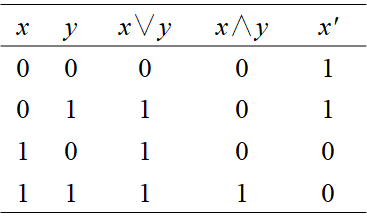 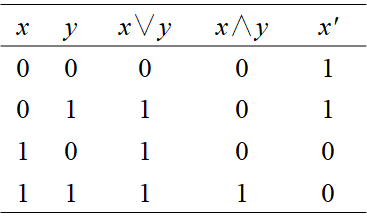 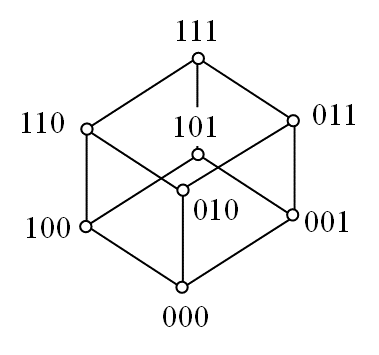 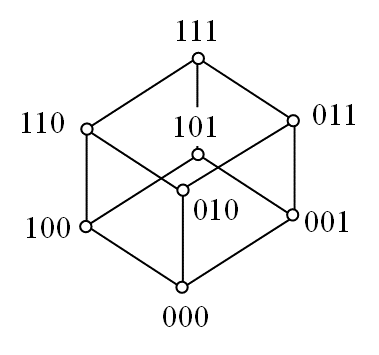 References (10-point, Arial, centering)<Example: alphabetically listed references>Davis, J. C. (1973) Statistics and Data Analysis in Geology. John Wiley & Sons, New York, 550 p. ISBN-13: 978-0471198956Geospatial Information Authority of Japan (2015) Maps & Geospatial Information. https://www.gsi.go.jp/ENGLISH/page _e30031. html (accessed: 2020/09/17)Heng, T. (2006) Finding the right pixel size. Computer & Geosciences, vol. 32, no. 9, pp. 1283-1298.https://doi.org/10.1016/j.cageo.2005.11.008Hengl, T. and Reuter, H. I. (eds) (2008) Geomorphometry, Concept, Software, Applications. Development in Soil Science, vol. 33, Elsevier, 772 p. ISBN-13: 978-0123743459Hoang, N. T., Hong, N. T. and Koike, K. (2019) High versatility and potential of spatial data analysis with R programming. Geoinformatics, vol. 30, no. 1, pp. 3-14. https://doi.org/10.6010/geoinformatics.30.1_3Jones, T. A., Hamilton, D. E. and Johnson, C. R. (1986) Contouring Geologic Surfaces with the Computer. Springer US, 314 p. ISBN-13: 978-0442244378JSGI (2020) Information for Contributors. Japan Society of Geoinformatics. http://www.jsgi.org/pdf/contribute_e.pdf (accessed: 2020/09/17)MapServer (2015) An Introduction to MapServer. http://mapserver.org/introduction.html (accessed: 2020/09/17).Masumoto, S., Nonogaki, S., Sakurai, K., Ninsawat, N., Iwamura, S., Shoga, H., Nemoto, T., Raghavan, V. and Shiono, K. (2010) Improvement of three dimensional geologic modeling system based on WEB–GIS for providing three dimensional geologic information. Proceedings of GIS–IDEAS 2010, pp.113–118.If the paper includes Japanese Abstract, show Title, Author(s), Abstract and keywords at the last page in a one-column format by inserting a section break. The following is a template of Japanese Abstract. Japanese Abstract may be omitted if coauthors include no Japanese researcher. 